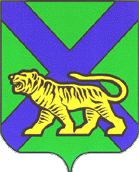 МИНИСТЕРСТВО ОБРАЗОВАНИЯ ПРИМОРСКОГО КРАЯПРИКАЗОб установлении бессрочного срока действия свидетельств о государственной аккредитации образовательной деятельностиВо исполнение ст. 92 Федерального закона от 29.12.2012 
№ 273-ФЗ «Об образовании в Российской Федерации», ст. 136 Федерального закона от 11.06.2021 № 170 «О внесении изменений в отдельные законодательные акты Российской Федерации в связи с принятием Федерального закона «О государственном контроле (надзоре) и муниципальном контроле в Российской Федерации» ПРИКАЗЫВАЮ:1. Программы, имеющие аккредитацию на 01.03.2022, относящиеся к соответствующему уровню образования либо укрупненной группе профессий, специальностей и направлений, считать имеющими государственную аккредитацию бессрочно.2. Отделу по контролю, надзору, лицензированию и аккредитации в сфере образования (Кошевая Е.А.) внести соответствующие изменения в Государственную информационную систему «Реестр организаций, осуществляющих образовательную деятельность по имеющим государственную аккредитацию образовательным программам», в части изменения срока действия свидетельства о государственной аккредитации «бессрочно», без выдачи нового свидетельства о государственной аккредитации организациям по состоянию на 01.03.2022 года.3. Отделу информационного и материально-технического обеспечения образования (Михайлова Е.А.) разместить настоящий приказ на официальном сайте Министерства образования Приморского края в сети «Интернет».4. Контроль за исполнением настоящего приказа возложить на заместителя министра образования Приморского края Д.В. Кузнецова.15.03.2022г. Владивосток№ 23а-255Врио заместителя председателя Правительства Приморского края – министр образования Приморского края          Э.В. Шамонова